NASJONALE PRØVER 9.TRINN 2012RESULTATER SAMMENLIGNET MED ANDRE: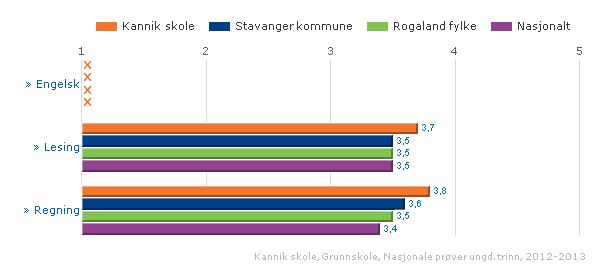 RESULTATER I PERIODEN 2009-2012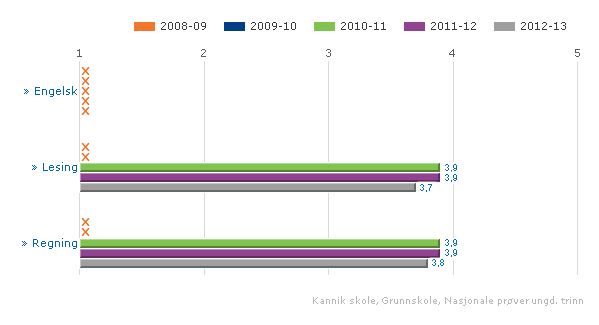 